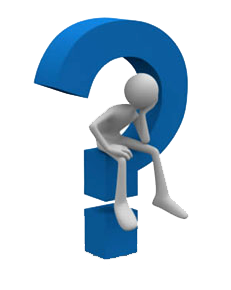 ¿Qué voy a hacer? 
ACTIVIDAD # 4
Simplifica las siguientes expresiones:4